Рисунок 1                                                                   Рисунок 2                                            Рисунок 3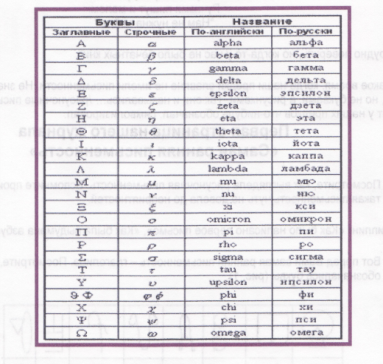 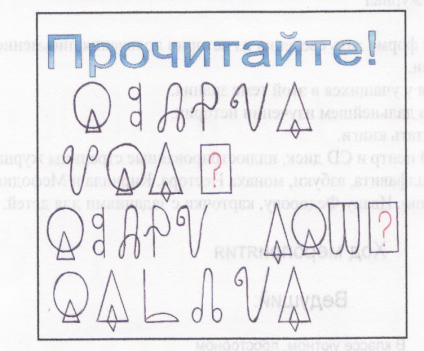 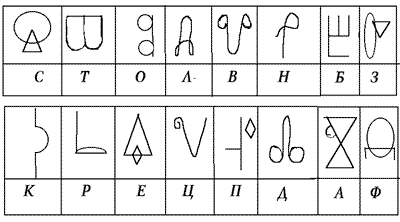  Рисунок 4                                                Рисунок 5                                               Рисунок 6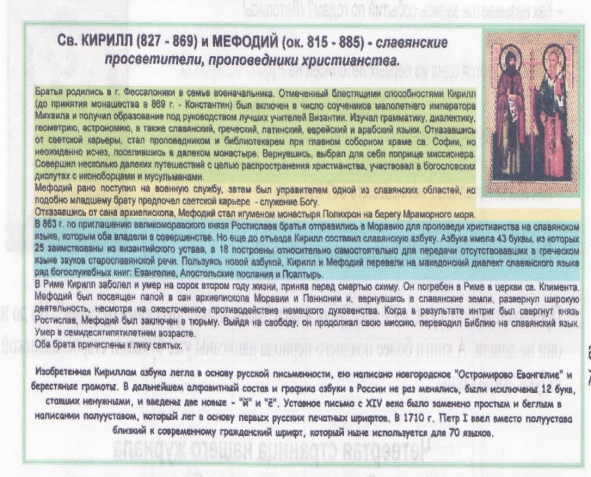 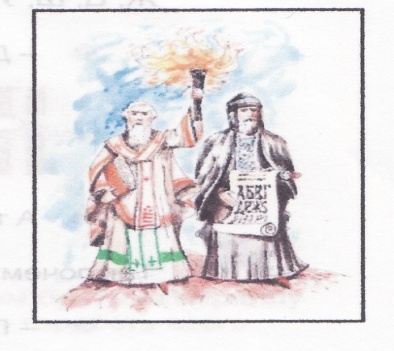 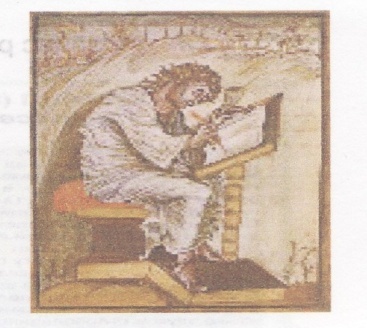 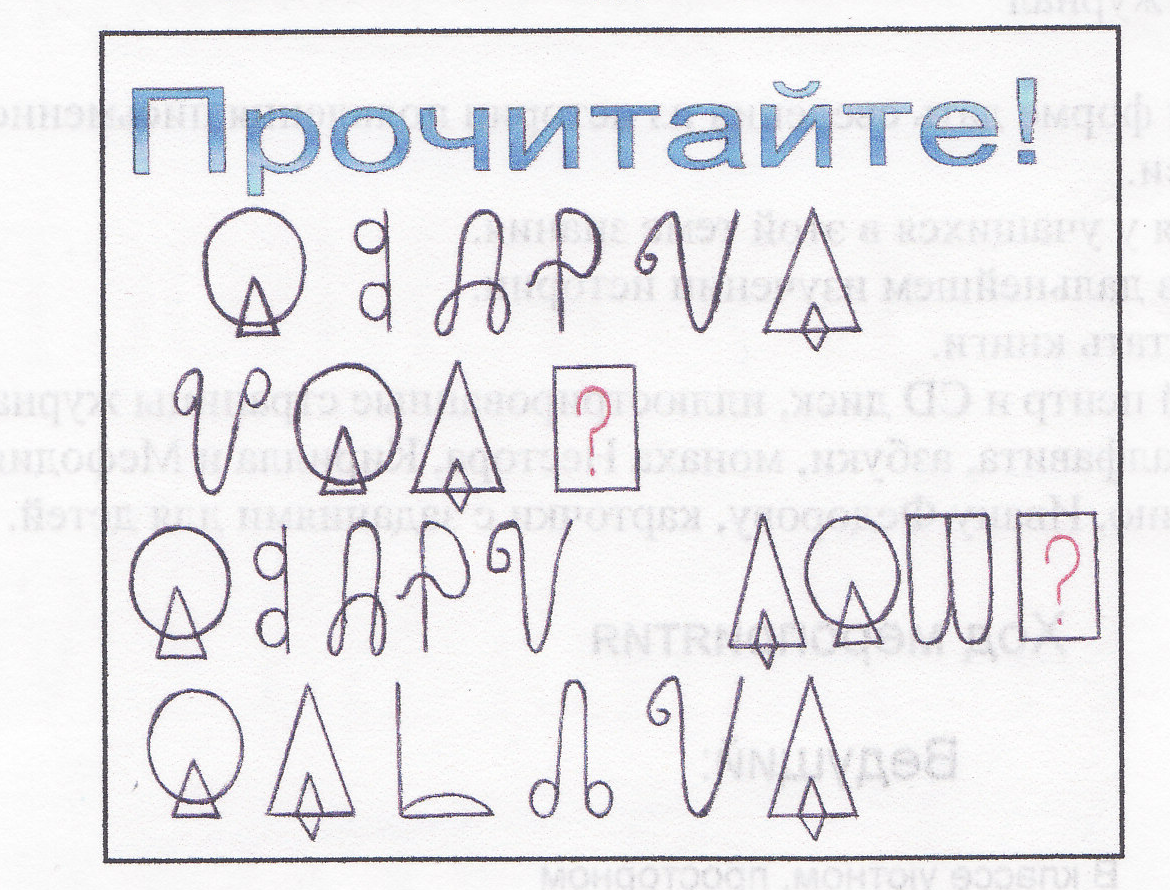 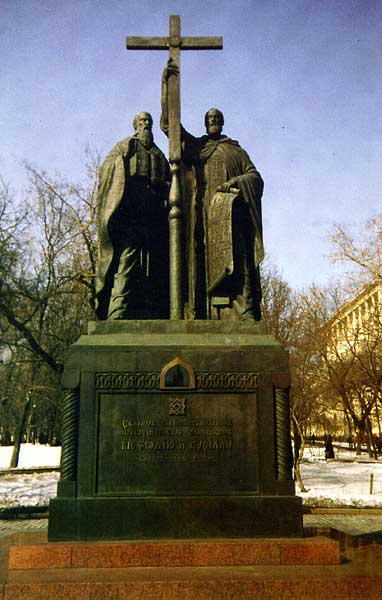 Рисунок 7                                             Рисунок 8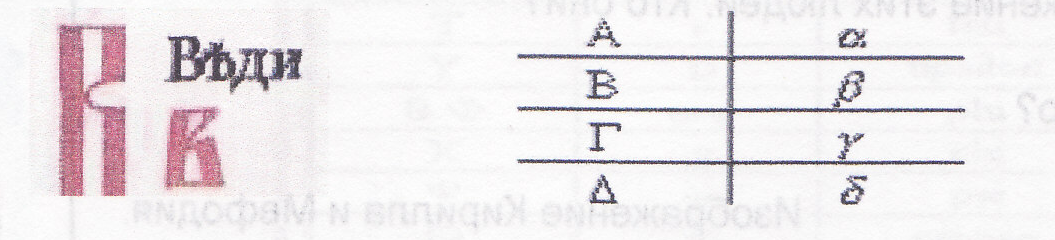 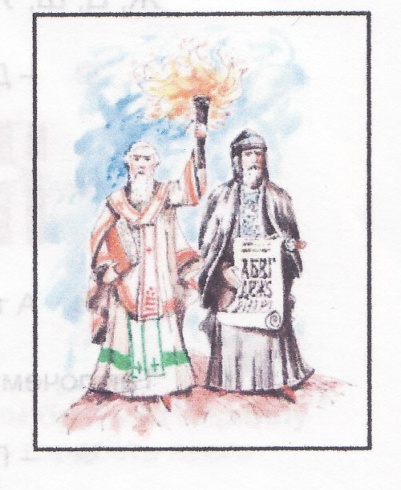 